INDICAÇÃO Nº 04425/2013Sugere ao Poder Executivo Municipal roçagem do mato e limpeza da área publica localizada no final da Rua Taubaté esquina com Rua João Benedito Caetano no bairro Jd. Esmeralda.        Excelentíssimo Senhor Prefeito Municipal, Nos termos do Art. 108 do Regimento Interno desta Casa de Leis, dirijo-me a Vossa Excelência para sugerir que, por intermédio do Setor competente, promova roçagem do mato e limpeza da área publica localizada no final da Rua Taubaté esquina com Rua João Benedito Caetano no bairro Jd. Esmeralda, neste município.            Justificativa:Moradores procuraram este vereador questionando sobre roçagem do mato e limpeza da área mencionada, muitos pessoas estão depositando lixo de forma irregular o que vem favorecendo a proliferação de pragas peçonhentas.Plenário “Dr. Tancredo Neves”, em 02 de Agosto de 2013.ALEX ‘BACKER’-Vereador-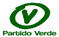 